Kontrolna vežba				Učenik ______________________________________Pored oznake na engleskom jeziku napisi glavne  strane sveta i nazive sporednih strana sveta.   				8p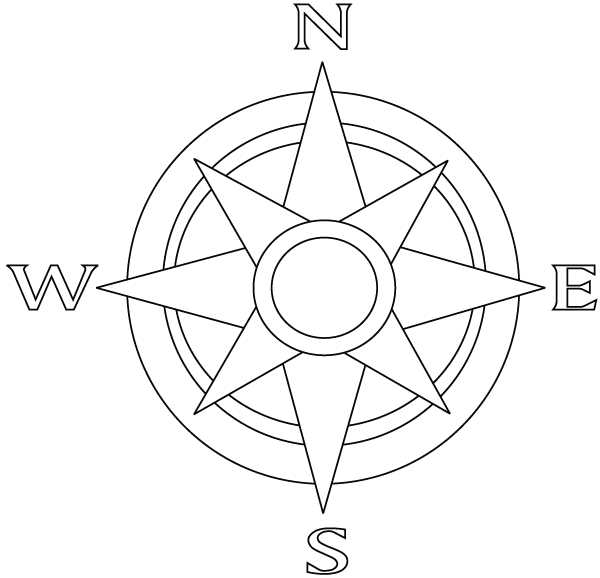 Šta je vidikova linija? ____________________________________________________________ 2pKako se zove sprava koja nam pomaže da odredimo strane sveta? _________________________ 1pNavedi tri načina orijentisanja u prirodi: ___________________________________________________________________________ 3pPlanovi se crtaju iz:    a) ptičije perspektive   b) žablje perspektive    zaokruži          1pŠta je razmera? _____________________________________________________________  2pZašto ljudi prave planove naselja? ______________________________________________________________________________ 2pNacrtaj plan po uputstvu: 5pKoja je razlika između geografske karte i plana? ________________________________________________________________________   3pOboj pravougaonike bojama koje koristimo na geografskoj karti:         vode	               ravnice                       državne granice  	              planine                  2p